REGULAMIN KONKURSU CZARODZIEJSKIE DRZEWOw ramach programu edukacji ekologicznej Święto Drzewa 2021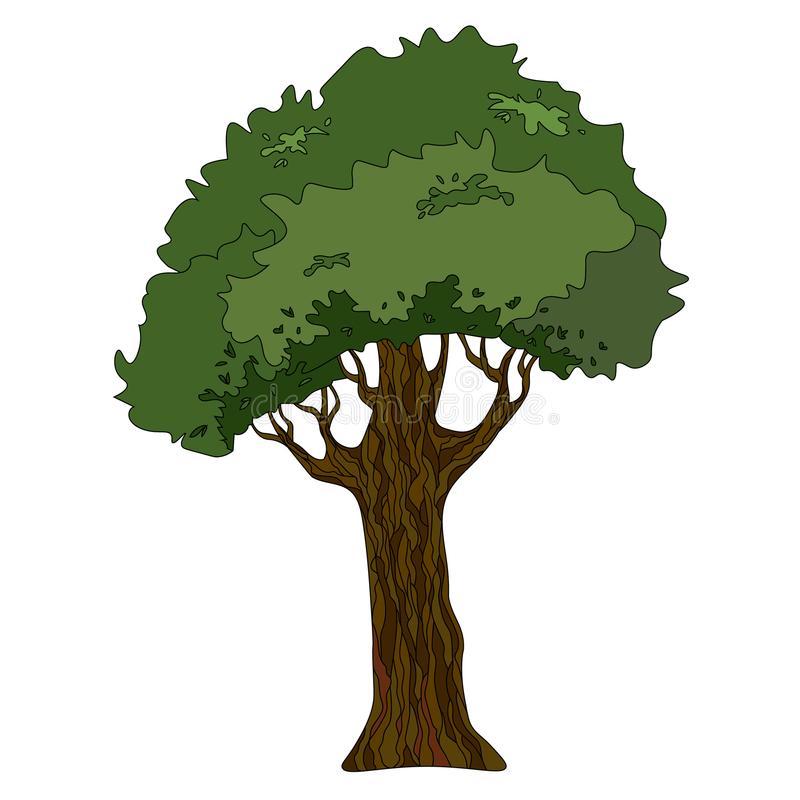 Organizator. Organizatorem Konkursu Czarodziejskie Drzewo jest Stowarzyszenie Ekologiczno - Kulturalne Klub Gaja z siedzibą w Wilkowice, ul. Nad Wilkówką 24.Cel Konkursu. Celem Konkursu jest:aktywizacja uczniów w zakresie ochrony drzew;zwrócenie uwagi na rolę drzew w naszym życiu;wzmocnienie świadomości uczniów w odniesieniu do środowiska; wyłonienie najciekawszej inicjatywy w programie edukacji ekologicznej -                  Święto Drzewa. Przedmiot oceny pracy konkursowej.Konkurs polega na wykonaniu kreatywnej pracy przestrzennej pt. „Czarodziejskie Drzewo” z wykorzystaniem materiałów wtórnych. Kryteria oceniania pracy plastycznej zgłoszonej do konkursu:zgodność z regulaminem i tematyką konkursu;pomysłowość;kreatywność;samodzielność;oryginalność;estetyka pracy.Warunki konkursu.Konkurs organizowany jest dla uczniów klas IV-VIII.Każdy z uczestników może wykonać jedną pracę, nie dopuszcza się prac zbiorowych.Praca konkursowa musi być podpisana (imię, nazwisko, klasa).Prace konkursowe wraz ze zgodą rodzica/opiekuna należy przekazać wychowawcy lub nauczycielowi biologii. Ostateczny termin składania prac: do 08 października 2021 r. Ogłoszenie wyników nastąpi po zebraniu komisji i wyłonieniu laureatów. Laureaci konkursu otrzymają pamiątkowe dyplomy i nagrody. Decyzja komisji jest nieodwołalna. Przystąpienie do konkursu jest jednoznaczne z akceptacją powyższego regulaminu. Wymagana jest zgoda rodzica na udział w konkursie. 